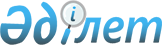 Об утверждении Правил организации любительской (спортивной) охоты с участием иностранцев на территории Республики Казахстан
					
			Утративший силу
			
			
		
					Приказ Председателя Комитета лесного и охотничего хозяйства Министерства сельского хозяйства Республики Казахстан от 7 декабря 2005 года № 272. Зарегистрирован в Министерстве юстиции Республики Казахстан 22 декабря 2005 года № 3982. Утратил силу приказом Министра сельского хозяйства Республики Казахстан от 10 сентября 2010 года № 593

      Сноска. Утратил силу приказом Министра сельского хозяйства РК от 10.09.2010 № 593.      В соответствии с пунктом 10 Правил охоты на территории Республики Казахстан, утвержденных постановлением Правительства Республики Казахстан от 31 декабря 2004 года N 1458, ПРИКАЗЫВАЮ: 

      1. Утвердить прилагаемые Правила организации любительской (спортивной) охоты с участием иностранцев на территории Республики Казахстан. 

      2. Настоящий приказ вводится в действие со дня официального опубликования.        Председатель       СОГЛАСОВАНО: 

      Министр внутренних дел 

      Республики Казахстан       

      7 декабря 2005 года 

Утверждены               

приказом Председателя Комитета    

лесного и охотничьего хозяйства    

Министерства сельского хозяйства   

Республики Казахстан        

от 7 декабря 2005 года N 272      

  Правила 

организации любительской (спортивной) охоты 

с участием иностранцев на территории Республики Казахстан    1. Общая часть       1. Настоящие Правила организации любительской (спортивной) охоты с участием иностранцев на территории Республики Казахстан (далее - Правила) разработаны в соответствии с Законом Республики Казахстан "Об охране, воспроизводстве и использовании животного мира", пунктом 10 Правил охоты на территории Республики Казахстан, утвержденных постановлением Правительства Республики Казахстан от 31 декабря 2004 года N 1458 (далее - Правила охоты) и определяют порядок организации любительской (спортивной) охоты с участием иностранцев   на территории Республики Казахстан. 

      2. Настоящие Правила устанавливают правовые отношения между иностранным охотником и охотохозяйственной организацией, возникающие при организации охоты.  

  2. Порядок заключения договора на организацию охоты       3. Охотохозяйственная организация заключает договор на организацию охоты с иностранным охотником при наличии:

      1) закрепленных охотничьих угодий;

      2) квоты на изъятие объектов животного мира. 

      4. Охотохозяйственная организация может заключать договор с туристской организацией на оказание услуг иностранному охотнику при организации охоты. 

      5. При производстве охоты иностранный охотник имеет при себе:

      1) документ, удостоверяющий право на охоту, выданный в стране проживания иностранца или удостоверение охотника Республики Казахстан, выданное в порядке, установленном законодательством Республики Казахстан.

      2) разрешение на пользование животным миром;

      3) разрешение на ввоз (вывоз) или хранение и ношение охотничьего огнестрельного и холодного оружия;

      4) документы о регистрации ловчих птиц и/или собак (при охоте с ловчими птицами и/или собаками).  

  3. Порядок организации и проведения охоты       6. Охотохозяйственная организация:

      1) заключает договор на производство охоты с иностранным охотником не позднее, чем за 30 календарных дней до начала охоты по форме, согласно приложению 1;

      2) подает заявку в областное территориальное управление лесного и охотничьего хозяйства Комитета лесного и охотничьего хозяйства Министерства сельского хозяйства Республики Казахстан (далее - облтеруправление) на выдачу разрешений на пользование животным миром (приложение 2) не позднее, чем за 15 календарных дней до начала охоты;

      3) представляет в облтеруправление график заезда иностранных охотников;

      4) получает от облтеруправления до начала охоты разрешения на пользование животным миром. 

      7. Для получения разрешения на ввоз (вывоз) охотничьего огнестрельного и холодного оружия охотохозяйственная организация направляет в Министерство внутренних дел Республики Казахстан соответствующее письменное ходатайство, с приложением следующих документов:

      1) заявление на получение разрешения на ввоз (вывоз) охотничьего огнестрельного и холодного оружия и количество патронов (приложение 3);

      2) копии договора с иностранным охотником на производство охоты;

      3) нотариально заверенные копии свидетельства о государственной регистрации и статистической карточки охотохозяйственной организаций;

      4) доверенности на получение разрешения на ввоз (вывоз) охотничьего огнестрельного и холодного оружия;

      5) квитанции об оплате государственной пошлины за выдачу разрешения на ввоз (вывоз) охотничьего огнестрельного и холодного оружия. 

      8. Облтеруправление:

      1) в течение 3 рабочих дней рассматривает и утверждает заявку на выдачу разрешений на пользование животным миром и график заезда иностранных охотников;

      2) в пределах распределенной квоты на изъятие объектов животного мира, в установленном порядке, выдает охотохозяйственным организациям разрешения на пользование животным миром;

      3) не позднее 30 календарных дней после окончания срока охоты, представляет в Комитет лесного и охотничьего хозяйства Министерства сельского хозяйства Республики Казахстан отчет с пояснительной запиской о результатах охоты с приложением копии протоколов охоты  (приложение 4), трофейных листов (при наличии) (приложения 5-12). 

      9. Перед производством охоты охотохозяйственная организация:

      1) проверяет у иностранного охотника наличие необходимых документов для производства охоты и выдает охотнику разрешение на пользование животным миром;

      2) назначает руководителя охоты и проводников из числа штатных работников охотохозяйственной организации, которые несут ответственность за соблюдение установленного порядка и Правил охоты. 

      10. Руководитель охоты: 

      1) перед началом охоты проводит инструктаж по соблюдению Правил охоты и техники безопасности с занесением данных в специальный регистрационный журнал;

      2) вносит в протокол охоты данные об иностранном охотнике, месте и сроках охоты;

      3) организует сопровождение, расстановку охотников во время охоты, добор подранков и другие необходимые мероприятия по проведению охоты;

      4) после окончания охоты заносит в протокол охоты данные о видах и числе добытых животных, качестве трофеев, другие необходимые сведения. 

      11. В десятидневный срок (календарные дни) после окончания каждого тура охоты охотохозяйственная организация представляет в облтеруправление отчет о результатах охоты с приложением копий протоколов охоты (при наличии трофеев - трофейные листы).  

  4. Порядок вывоза добытых животных за пределы  

Республики Казахстан       12. При вывозе за пределы Республики Казахстан добытых животных, их частей или дериватов представляются следующие документы:

      1) разрешение на пользование животным миром;

      2) протокол охоты;

      3) ветеринарное свидетельство и/или ветеринарный сертификат на вывозимые животные, их частей или дериватов);

      4) трофейные листы (в случае, если добытые животные, их части или дериваты имеют трофейную ценность, указанные в протоколе охоты). 

      13. При вывозе за пределы Республики Казахстан добытых животных, их частей или дериватов, включенных в приложения Конвенции  о международной торговле видами дикой фауны и флоры, находящимися под угрозой исчезновения, помимо документов, указанных в пункте 12 настоящих Правил, предоставляется разрешение Административного органа указанной Конвенции в Республике Казахстан, в соответствии с  приказом Заместителя Премьер-Министра Республики Казахстан - Министра сельского хозяйства Республики Казахстан от 27 января 2004 года N 31 "Об утверждении Правил о порядке выдачи Административным органом разрешений на ввоз в Республики Казахстан и вывоз за ее пределы видов животных и растений, их частей или дериватов, находящихся под угрозой исчезновения", (зарегистрированный в Реестре государственной регистрации нормативных правовых актов за N 2717). 

Приложение 1                  

к Правилам организации любительской     

(спортивной) охоты с участием иностранцев  

на территории Республики Казахстан      ТИПОВОЙ ДОГОВОР

об организации охоты с участием иностранцев  г. _______________                                " ___ "___________200__г.      Охотохозяйственная организация ______________________, именуемая в дальнейшем "Охотпользователь", в лице ______________________________, действующего на основании _________________________ с одной стороны и  иностранный гражданин ______________________________________________, именуемый в дальнейшем "Охотник", с другой стороны, именуемые в дальнейшем "Сторонами", заключили настоящий Договор о нижеследующем:  

  1. Предмет договора       1. Предметом настоящего Договора является организация охоты Охотпользователем с участием Охотника на территории охотничьих угодий __________________________________, 

наименование охотничьего хозяйства закрепленных за Охотпользователем. 

  2. Обязанности сторон       2. Охотпользователь обязуется: 

      1) представить Заявку в Облтеруправление на выдачу разрешений для производства охоты с участием иностранцев (далее - Заявка); 

      2) представить в Облтеруправление график заезда иностранцев для утверждения; 

      3) получить разрешение на пользование животным миром; 

      4) обеспечить Охотников разрешениями Министерства внутренних дел Республики Казахстан на ввоз и вывоз охотничьего оружия; 

      5) с прибытием Охотника в охотничье хозяйство проверить у Охотника наличие документов, дающих право на охоту на территории Республики Казахстан; 

      6) провести с Охотником инструктаж по соблюдению мер безопасности во время проведения охоты; 

      7) выдать Охотнику разрешение на пользование животным миром, после внесения им соответствующей платы; 

      8) назначить руководителя охоты и проводников из числа сотрудников охотпользователя, предпринимать все необходимые меры для проведения охоты с соблюдением действующих норм и правил проведения охоты на территории Республики Казахстан; 

      9) определить условия проведения охоты (место и время производства охоты); 

      10) обеспечить размещение Охотника в охотничьих домиках или полевых лагерях, организацию отдыха, питания, с соблюдением санитарно-гигиенических норм, при необходимости - оказание медицинской помощи; 

      11) отражать результаты каждого охотничьего тура в протоколе охоты, который подписывается руководителем охоты и Охотником, и в необходимых случаях составлять трофейный лист на каждый добытый трофей; 

      12) предоставить Охотнику при необходимости автомототранспорт, лошадей на договорных условиях; 

      13) обеспечить охотника ветеринарным свидетельством, заверенным районной ветеринарной службой; 

      14) произвести первичную обработку трофея; 

      15) обеспечить требования по хранению оружия. 

      3. Охотник обязуется: 

      1) иметь при себе документы, предусмотренные Правилами организации охоты с участием иностранцев на территории Республики Казахстан, утвержденных приказом Комитета лесного и охотничьего хозяйства Министерства сельского хозяйства Республики Казахстан от 7 декабря 2005 года N 272 (далее - Правила охоты); 

      2) ознакомиться и соблюдать Правила охоты, меры безопасности и внутренний распорядок охотпользователя; 

      3) своевременно вносить плату за пользование животным миром и представляемые услуги; 

      4) принимать добытый им трофей независимо от его качества (размеры и вес рогов, черепа, клыков, размер шкуры и прочие).  

  3. Финансовые отношения сторон       4. Оплата за предоставление Охотпользователем помещений, транспорта, лошадей, используемых Охотником, определяется отдельным соглашением сторон. 

      5. Охотпользователь на договорных условиях с Охотником за отдельную плату может представить дополнительные услуги, не оговоренные настоящим Договором. 

      6. Стоимость услуг и трофеев на каждый тур или сезон охоты указывается в виде Приложения, являющего неотъемлемой частью данного Договора. 

      7. Охотник допускается к охоте, и трофей становится собственностью Охотника после обеспечения оплаты за пользование животным миром согласно требований Налогового Кодекса Республики Казахстан по ставкам, определяемым Правительством Республики Казахстан для иностранцев.  

  4. Ответственность сторон       8. Стороны несут ответственность в соответствии с законодательством Республики Казахстан. 

      9. Ответственность сторон наступает с момента подписания настоящего Договора. 

      10. В случае отказа Охотника от добытого им трофея стоимость охотничьего тура оплачивается Охотником полностью в соответствии с настоящим Договором.  

  5. Особые условия       11. Настоящий Договор вступает в силу с момента его подписания, действует до "___ "___________ 20__ года и может быть расторгнут до окончания срока действия по обоюдному согласию сторон. 

      12. Все приложения, дополнения и изменения к настоящему Договору оформляются в письменном виде и вступают в силу с момента подписания их обеими договаривающимися сторонами. 

      13. Все споры и разногласия между сторонами решаются путем переговоров, а в случае не достижения согласия - в установленном законодательством порядке.  

  6. Форс-мажор       14. При наступлении обстоятельств непреодолимой силы, повлекших невозможность полного или частичного исполнения любой из сторон обязательств по настоящему Договору, а именно - пожара, стихийных бедствий, эпидемий, эпизоотии, войны, военных операций любого характера, блокады, выходом нормативных правовых актов, срок исполнения сторонами их обязанностей по настоящему Договору продлевается на срок, в течение которого действуют такие обстоятельства, в пределах разрешенных сроков охоты. 

      При невозможности продления срока исполнения сторонами их обязанностей по настоящему Договору, то каждая из сторон имеет право отказаться от дальнейшего исполнения обязательств по Договору и в этом случае ни одна из сторон не имеет права требовать от другой стороны возмещения убытков, причиненных расторжением настоящего Договора. Сторона, для которой создалась невозможность исполнения обязательств, должна известить об этом письменно другую сторону не позднее 5 дней. 

                          7. Юридические адреса сторон         Охотпользователь                      Охотник 

_______________________________ _________________________________ 

_______________________________ _________________________________ 

_______________________________ _________________________________ 

_______________________________ _________________________________ 

(полное наименование, юр. адрес (Ф.И.О., адрес в стране проживания, 

         и реквизиты)                        паспорт) М.П.                            Подпись       Примечание: 

      В Договор могут быть включены и другие обязательства по обоюдному согласию сторон, не ущемляющие права каждой из сторон. 

      Без выполнения условий платежей охота не производится. 

      Договор с охотником составляется на двух (трех) языках с размещением "языковых" текстов параллельными колонками на одних и тех же страницах с синхронным расположением идентичных статей. 

Приложение 2                  

к Правилам организации любительской     

(спортивной) охоты с участием иностранцев  

на территории Республики Казахстан                 "Утверждаю" 

Начальник ____________________________ 

Областного территориального управления 

лесного и охотничьего хозяйства 

Комитета лесного и охотничьего хозяйства 

Министерства сельского хозяйства 

Республики Казахстан 

______________/____________________/ 

      " ___ " ___________ 200__г.  З А Я В К А 

на выдачу разрешений на пользование животным миром для  

производства охоты с участием иностранцев       1. Наименование охотохозяйственной организации  

________________________________________________________________ 

место расположения _____________________________________________ 

                          (административный район, область)       2. В соответствии с утвержденными лимитами и распределенной квотой просим утвердить настоящую заявку и выдать разрешения на пользование животным миром для производства охоты следующими иностранцами: Руководитель охотохозяйственной организации ______/ ______________/ 

                                            Подпись Фамилия, инициалы М.П.                                        " ___ "__________ 200__г. 

Приложение 3                  

к Правилам организации любительской     

(спортивной) охоты с участием иностранцев  

на территории Республики Казахстан                      "Согласовано" 

Начальник ______________________________ 

областного территориального управления 

лесного и охотничьего хозяйства Комитета 

лесного и охотничьего хозяйства 

Министерства сельского хозяйства 

______________/____________________/ 

    " ___ " __________ 200__г. М.П.                           Заявление 

             на получение разрешения на ввоз/вывоз 

        охотничьего огнестрельного и холодного оружия М.П.    

        ___________ /_______________________________________/ 

                     (Ф.И.О. руководителя охотохозяйственной 

                                 организации) 

Приложение 4                 

к Правилам организации любительской     

(спортивной) охоты с участием иностранцев  

на территории Республики Казахстан      Протокол охоты 

Hunting protocol Фамилия и имя охотника 

Hunter's Name __________________________________________________ Адрес 

Address ________________________________________________________ С техникой безопасности и правилами охоты ознакомлен 

With the hunting rules and safety precautions is acquainted " __ " ___ 20_г. 

__________________________ 

                                             (Подпись охотника / 

                                              Hunter's signature) Место проведения охоты 

Hunting area ___________________________________________________ Время проведения охоты: с " ___ " ___ 20__ г. до " ___ " ___ 20__ г. __ дней охоты The hunting time: starting from          till                days of hunting                         Результаты охоты 

                       Results of hunting       С настоящим протоколом охоты согласен и претензий к 

   охотохозяйственной организации не имею (имею, они следующие): 

   I agree with this hunting protocol and have no claims to 

         the hunting enterprise (I have, they as follows): 

________________________________________________________________ 

________________________________________________________________ 

________________________________________________________________ 

________________________________________________________________ 

________________________________________________________________ Охотник                           Руководитель охоты 

Hunter ________/_______/          Hunting manager 

____________/________/ Лицо, представляющее интересы     Руководитель охотохозяйственной 

охотника                          организации Hunter's representative body      Head of hunting enterprise МП      _____/_____________/      МП   

__________/______________/ 

Приложение 5                 

к Правилам организации любительской     

(спортивной) охоты с участием иностранцев  

на территории Республики Казахстан       ФОРМА ТРОФЕЙНОГО ЛИСТА НА РОГА 

АСКАНИЙСКОГО ОЛЕНЯ Охотник ________________________________________________________ 

________________________________________________________________ 

Добыл (вид) ____________________________________________________ Дата отстрела _____________ Место отстрела (хозяйство) _________ Возраст животного/вес __________________________________________                                   Оценка трофея                   Руководитель охоты ________________________     М.П.          С оценкой согласен ________________________ 

Приложение 6                 

к Правилам организации любительской     

(спортивной) охоты с участием иностранцев  

на территории Республики Казахстан             ФОРМА ТРОФЕЙНОГО ЛИСТА НА ЧЕРЕП КАБАРГИ Охотник ________________________________________________________ 

________________________________________________________________ Добыл __________________________________________________________ Дата отстрела _______ Место отстрела (хозяйство) _______________ Возраст животного /вес _________________________________________ 

   Оценка трофея       

              Руководитель охоты  ______________________________ 

   М.П.       С оценкой согласен _______________________________ 

Приложение 7               

к Правилам организации любительской     

(спортивной) охоты с участием иностранцев  

на территории Республики Казахстан     ФОРМА ТРОФЕЙНОГО ЛИСТА НА РОГА 

МАРАЛА Охотник ________________________________________________________ ________________________________________________________________ 

Добыл __________________________________________________________ 

Дата отстрела _________ Место отстрела (хозяйство) _____________ 

Возраст животного /вес _________________________________________                              Оценка трофея                 Руководитель охоты ______________________________ 

    М.П.       С оценкой согласен ______________________________ 

Приложение 8               

к Правилам организации любительской     

(спортивной) охоты с участием иностранцев  

на территории Республики Казахстан      ФОРМА ТРОФЕЙНОГО ЛИСТА НА КЛЫКИ КАБАНА Охотник ________________________________________________________ ________________________________________________________________ 

Добыл __________________________________________________________ 

Дата отстрела _________ Место отстрела (хозяйство) _____________ 

Возраст животного /вес _________________________________________                               Оценка трофея                Руководитель охоты ______________________________ 

    М.П.       С оценкой согласен ______________________________ 

Приложение 9               

к Правилам организации любительской     

(спортивной) охоты с участием иностранцев  

на территории Республики Казахстан      ФОРМА ТРОФЕЙНОГО ЛИСТА НА РОГА СИБИРСКОЙ КОСУЛИ Охотник ________________________________________________________ ________________________________________________________________ 

Добыл (вид) ____________________________________________________ 

Дата отстрела _________ Место отстрела (хозяйство) _____________ 

Возраст животного /вес _________________________________________                               Оценка трофея                Руководитель охоты ______________________________ 

    М.П.       С оценкой согласен ______________________________ 

Приложение 10               

к Правилам организации любительской     

(спортивной) охоты с участием иностранцев  

на территории Республики Казахстан      ФОРМА ТРОФЕЙНОГО ЛИСТА НА РОГА ЛОСЯ Охотник ________________________________________________________ ________________________________________________________________ 

Добыл __________________________________________________________ 

Дата отстрела _________ Место отстрела (хозяйство) _____________ 

Возраст животного /вес _________________________________________                               Оценка трофея                   Руководитель охоты ___________________________ 

    М.П.          С оценкой согласен ___________________________ 

Приложение 11               

к Правилам организации любительской     

(спортивной) охоты с участием иностранцев  

на территории Республики Казахстан      ФОРМА ТРОФЕЙНОГО ЛИСТА НА РОГА СИБИРСКОГО ГОРНОГО КОЗЛА Охотник ________________________________________________________ ________________________________________________________________ 

Добыл __________________________________________________________ 

Дата отстрела _________ Место отстрела (хозяйство) _____________ 

Возраст животного /вес _________________________________________                                     Оценка трофея                   Руководитель охоты ___________________________ 

    М.П.          С оценкой согласен ___________________________ 

Приложение 12               

к Правилам организации любительской     

(спортивной) охоты с участием иностранцев  

на территории Республики Казахстан      ФОРМА ТРОФЕЙНОГО ЛИСТА НА ЧЕРЕПА ХИЩНЫХ ЗВЕРЕЙ: 

 БУРЫЙ МЕДВЕДЬ, ВОЛК, РЫСЬ Охотник ________________________________________________________ ________________________________________________________________ 

Добыл (вид) ____________________________________________________ 

Дата отстрела _________ Место отстрела (хозяйство) _____________ 

Возраст животного /вес _________________________________________                               Оценка трофея                   Руководитель охоты ___________________________ 

    М.П.          С оценкой согласен ___________________________ 
					© 2012. РГП на ПХВ «Институт законодательства и правовой информации Республики Казахстан» Министерства юстиции Республики Казахстан
				N 

п/п Фамилия и имя охот- 

ника Паспортные данные и данные доку- 

мента, удос- 

товеряющего право на охоту или номер удос- 

товерения охотника РК Наимено- 

вание орудия добывания и его номер Место охоты 

(наи- 

мено- 

вание охот- 

ничье- 

го хозяй- ства) Сроки 

охоты Виды, коли- 

чество и поло- возраст- 

ной состав заявлен- 

ных к изъятию животных При- 

меча-ние N п/п Фами- 

лия, имя охот- 

ника Стра- 

на Се- 

рия и N пас-пор- 

та Мар- 

ка вво- 

зи- 

мого ору- 

жия Ка- 

либр N 

ору-жия Кол- 

во пат-ро- 

нов На какой срок  вво- 

зится ору- 

жие Область РК, район, охот- 

угодье, где будет про- 

изво- 

диться охота Тамо- 

жен- 

ный пункт ввоза и вывоза ору- 

жия Вид  

диких жи- 

вот- 

ных, на ко- 

торых будет произ- 

водить- 

ся охота 1 2 3 4 5 6 7 8 9 10 11 12 Дата / Date Вид добытого животного 

/ 

 Animal's species Вид добытого животного 

/ 

 Animal's species Кол-во 

/ 

Quantity Качество трофея (размеры и вес рогов, черепа, клыков, размер шкуры и др.) Quality of trophy (dimensions and weight of horns, skull, fangs, size of skin, etc.) Дата / Date На русском In English Кол-во 

/ 

Quantity Качество трофея (размеры и вес рогов, черепа, клыков, размер шкуры и др.) Quality of trophy (dimensions and weight of horns, skull, fangs, size of skin, etc.) Показатели оценки Результаты измерения Сумма Средняя величина Коэффи- 

циент Балл 1. Длина рога, см 

    правого 

    левого 2. 1) Длина первых надглазничных отростков, см 

  правого 

  левого 

   2) Число вторых надглазничных отростков (по одному с каждой стороны, шт) 3. Длина подкоронных отростков, см 

   правого 

   левого 4. Окружность розетки: 

  правой 

  левой 5. Окружность рога выше надглазничных отростков: 

   правого 

   левого 6. Окружность рога ниже короны: 

   правого 

   левого 7. Развал рогов 8. Вес рогов, кг 9. Число отростков, шт: 

  на правом роге 

  на левом роге 10. Форма короны простая, 6 отрост- ков по 12-16 см 11. Цвет рогов светлый 12. Зернистость и бороздчатость: 

борозды крупные, 

зернистость средняя 13. Цвет концов отростков белый Сумма баллов 

Скидка за дефекты 

Дефектов нет Окончательная оценка Показатели оценки Результаты измерений  Балл 1. Длина черепа, см 2. Ширина черепа, см 3. Длина клыка, см 

     правого 

     левого Окончательная оценка Показатели оценки Внутренний развал рогов Правый рог Левый рог Разность (скидка) баллов 1. Длина рогов, см 2.  Длина первого отростка, см 3. Длина второго отростка, см 4. Длина третьего отростка, см 5. Длина четвертого отростка, см 6. Длина пятого отростка, см 7. Окружность рога между первым и вторым отростками 8. Окружность рога между вторым и третьим отростками 9. Окружность рога между третьим и четвертым отростками 10. Окружность рога между чет- вертым  и пятым отростками 11. Внутренний развал рогов Итого Сумма баллов Скидка  Окончательная оценка, баллов Дополнительные показатели Правый рог  Левый рог Результаты измерения 12. Расстояние между концами рогов, см 13. Наибольший развал рогов, см 14. Количество отростков, см 15. Общая длина всех аномальных отростков, см Показатели оценки Результаты измерения Сумма Средняя величина Коэффи- 

циент Балл 1. Длина нижнего клыка, см:     правого      левого 2. Ширина нижнего клыка,мм:      правого       левого 3.Окружность верхнего клыка, см: 

  правого       левого Сумма баллов 

Скидка за дефекты 

Надбавка Показатели оценки Результаты измерения Сумма Средняя величина Коэффи- 

циент Балл 1. Длина рога:         правого 

 левого 2. Развал рогов 3. Вес сухих рогов с черепом, 

Скидка на череп, г 4. Объем рогов, см 3 5. Цвет рогов 6.Бугорчатость 7. Розетки 8. Острия отростков 

Показатели оценки Сумма баллов 

Надбавка за красоту рогов 

Скидка за ассиметрич- 

ность отростков Окончательная оценка Показатели оценки Результаты измерения Сумма Средняя величина Коэффи- 

циент Балл 1. Окружность рога: 

   правого 

   левого 2. Развал рогов, см 3. Длина лопаты, см: 

   правой  

   левой 4. Ширина лопаты: 

   правой 

   левой 5. Общая длина всех отростков, см 6. Число отростков на обоих рогах Сумма баллов 

Надбавка за мощность и красоту рогов 

Скидка за разность в длине отростков и за ассиметрию рогов Окончательная оценка Показатели оценки Результаты измерения Сумма Средняя величина Коэффи- 

циент Балл 1. Длина рога, см: 

  правого 

  левого 2. Окружность рога: 

   правого 

   левого 3. Развал  рогов, см Надбавки: 

Цвет рогов бурый 

Бугристость (число колец) средняя 

Симметричность Окончательная оценка Показатели оценки Результаты измерений Балл Длина черепа, см Ширина черепа, см Окончательная оценка 